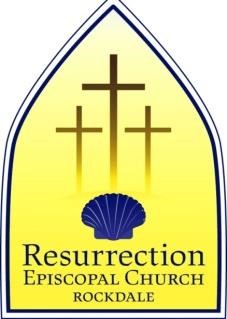 Resurrection Episcopal Church, Rockdale “We Gather Together” MAY, 2017 May and Early June: A “Whiz-Bang” Ending To The Program YearA few months ago I was listening to a classical music station on the radio of the car Ihad rented as I visited my mother in Boise. One of the satellite radio stations was“Pops,” defined as “Classical Music You’ve Heard Before.” It concentrated on well-known pieces, those known to musicians as “Warhorses” or “Chestnuts.” The particularpiece being played was Rossini’s overture to his opera “William Tell.”Those of a certain age will remember that a part of this composition formed the thememusic for the 1950’s television series, “The Lone Ranger.” [Those of an even morecertain age will recall that the predecessor radio show of the same name had the sametheme music.] As is true of a large number of Rossini’s compositions, the “William TellOverture” has a long ending, reaching climax after climax before a flurry of notes finallyresolve into the final chords.This program year at Resurrection is sort of like that. [With Easter Day falling later than usual in the year, it’s probably even more like that than usual.]. It seems as thoughalmost every Sunday has some special event or commemoration as part of it—something both special and important. As I write this, the Annual Meeting of the parish is just about to take place on May 7. Excellent planning, logistics preparation, publicity, and execution will, we hope bringmany to take part in the life of our congregation as an organization. We will hear a progress report from the Mission Discernment Task Force for Resurrection’s Future. As they work in prayer, study, information gathering and compilation, assisted by the Rev. Robert Tate, our parish’s mission discernment consultant, we join them by praying for them, and by offering our input at events like the March	26 special parish meeting—we offer thanks to the many members of the congregation who made time and gave their effort to attend, thus exercising their stewardship of the gifts God has given each of usto support Resurrection once again. A song sung at Seders, the Jewish family dinners which commemorate the Exodus at the Feast of Passover each year, concludes each verse with the word, “	Dayenu  [It would have been enough.” It is easy to think of each of the events that make up the close of our program year in 2017 as “enough,” and to skip others. But the fullness of our parish’s life together doesn’t reside in just one corner of it. We can’t just be part of our favorite group or event. So I’m looking for a good showing as we celebrate thesespecial events this month and next:May 7, the Annual Meeting of the Parish	 We will receive the reports from the various ministry groups, and choose leaders (Vestry Members and Deputies to the Deanery and Diocesan Convention) at the meeting following the one serviceat 9:00 a.m. As is our custom, good food will undergird our work.​May 14 Mother’s Day.	  On this Sunday we will remember all mothers and especially the Mother of Our Lord Jesus Christ, the Blessed Virgin Mary. We will also remember the ways in which God mothers and cares for us.May 21 Special Prayers for Agriculture and a Procession following each Service.This Sunday is the traditional “Rogation” Sunday when we offer prayers for the growing season. We will finish each service with a small outside procession (weather permitting).May 28 and 29, Memorial Day Weekend and the Beginning of our Summer Schedule	As we commemorate Memorial Day this weekend, we begin our summer worship schedule, holding one Eucharist at 9:00 a.m. We continue to celebrate Easter as we also pause to remember those who have died in wars.On Monday, May 29, we observe Memorial Day together with our Aston community as we join in the parade, laying of a wreath, prayer, and a luncheon primarily hosted by one of the community groups who meet at our parish, the American Legion Auxiliary.June 4, Pentecost 	 Easter Season comes to its close and our Church School classes finish, I’m hoping they will be able to bring something upstairs at the Offertory to show the rest of us what they’ve been doing, We’ll all be renewingour baptismal vows as we celebrate the presence of the Holy Spirit within and among us all. A lot coming up. A lot of climaxes as we finish up our program year. Rossini’s got nothing on us for a thrilling and extended ending to a wonderful song of the Spirit at Resurrection. But I bet we really wouldn’t have it any other way. It’s a stirring and busy way to come to the end of a year, what my grandfather would call a “whiz-bang” ending.And it’s going to be great—See you there.--Fr. Wand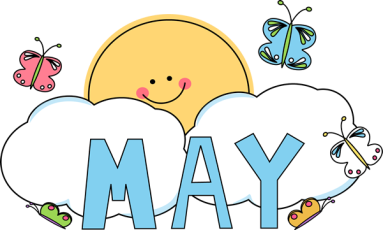 2017 Calendar  	          May Counters: Charlie Simpson  and Helen Dunlap	        01       02       03  FINANCE Committee Meeting – 4 PM       04   Vestry and Mission Task Force Meeting at – 7 PM       05       06  ECW Meeting at 10 AM – with BINGO to follow	  Lenni Lifeline/AA Meeting—7PM  07  THE FOURTH SUNDAY of  EASTER – Annual Meeting Today’s altar flowers are given to the Glory of God by Alex Dike and Family for God’s Blessing.	 	9:00 AM—Rite II Service  	 	Altar Guild: Helen Dunlap and Gale Spencer 08091011  1213   Lenni Lifeline/AA Meeting—7PM  14  The Fifth Sunday of Easter – Mother’s Day  Today’s altar flowers are given to the Glory of God by the Dunlap Family in loving memory of Christine Dunlap	 	8am—Rite I Service 	 	 Altar Guild: 	Nancy Webber and Sandy Brynes 	 	 Lay Reader: 	Robin Krider 	 	 Chalicer: 	Linda Leiby 	 	 Ushers: 	Charlie Simpson and Joe Bardroff 	 	 Coffee Hour: 	             10am—Rite II Service  	 	 Altar Guild: 	Karen Warren and Kate Idun 	 	 Lectors: 	1st Lesson: Ellen Stone 	 	   	2nd Lesson: Michelle Saunders 	 	 Intercessor: 	Jude Winters 	 	 Chalicer: 	Karen Warren 	 	 Crucifer: 	Ellen Stone 	 	 Ushers: 	Bruce Warren and John Gallen 	 	 Sunday School Connie Allison and Barbara Krisack 	 	 Coffee Hour: 	 15  16  17  18  STEWARDSHIP Meeting – 6PM      LADIES AUXUALIARY – 6 PM	      VESTRY MEETING – 7PM        19        20   Lenni Lifeline/AA Meeting—7PM  21  The Sixth Sunday of EASTER – Rogation Sunday  	Today’s altar flowers are given to the Glory of God by Charlie Simpson for Loved Ones        8am—Rite I Service 	 	 Altar Guild:  Carole Sorokanych	 	 	 Lay Reader:   	Rick Dunlap 	 	 Chalicer: 	Helen Dunlap 	 	 Ushers: 	Charlie Simpson and Joe Bardroff 	 	 Coffee Hour: 	             10am—Rite II Service  	 	 Altar Guild: 	Karen Warren and Kate Idun 	 	 Lectors: 	1st Lesson: Kylie Benditt	 	   	2nd Lesson: Marissa Cervantez	 	 Intercessor: 	Jude Winters 	 	 Chalicer: 	Karen Warren 	 	 Crucifer: 	Ellen Stone 	 	 Ushers: 	Bruce Warren and John Gallen 	 	 Sunday School Connie Allison and Barbara Krisack 	 	 Coffee Hour: 	        22	       23       24       25  PROPERTY COMMITTEE Meeting – 6 PM        26        27   Lenni Lifeline/AA Meeting—7PM  28  The Sunday after Ascension  Day  	Today’s altar flowers are given to the Glory of God by Jill Graham for her father Ralph and all military personnel.	 	9 AM—Rite II Service  	            Altar Guild: 	Helen Dunlap and Carol Sorokanych 	 	 Lectors: 	1st Lesson: Jude Winters	 	   	         2nd Lesson: Rosemary Bezuidenhout 	      	 Intercessor:        Joan Riccardi	 	 	 Chalicer: 	          Pieter Bezuidenhout 	 	 Crucifer: 	Ellen Stone 	 	 Ushers: 	Bruce Warren and John Gallen 	              Coffee Hour: 	 	       29: MEMORIAL DAY        30      31   	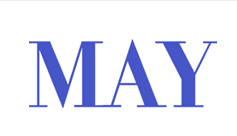 During May -prayers are requested for this congregation, especially those in any need or trouble 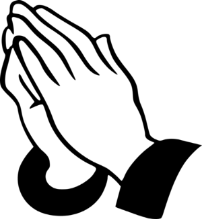 Laura and David, Chris and Dana, Kathren Beebe, the BeVier Family, Bill Boyd, Jeannie Brancato, Father Arthur Brunner, Joan Bullard, J.D., Terri Devlin, Dolores Gray, David Evans, Will and Ellie Evans, Kristine Franklin, Chris and Jessica Geiger, Doris Kolodi, the Loop Family,  Dorothy Meehan, All Military Personnel, Ben Obenchain, Phyllis Russell, Bill Scott, Gale Spencer,  Charlie Simpson, Becky Thomas, Dale Tibbetts, Aileen Traynor, Bruce Warren, and Louis Wand. ANNOUNCEMENTS 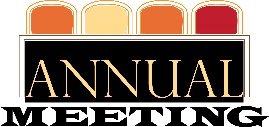  			ANNUAL MEETING:   Mark your calendars for Sunday, May  7th after the 9:00 service for the Annual Meeting.  It will be held in the undercroft.  Any questions, please contact a vestry member.SUMMER SCHEDULE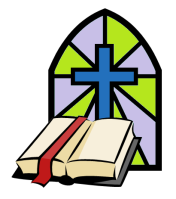 Please be AWARE that beginning SUNDAY, MAY 28-  SUNDAY, SEPTEMBER 3, 2017 – there will only be a 9:00 Service!!!!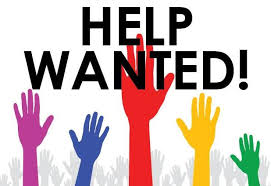 MISSION TASK FORCE:  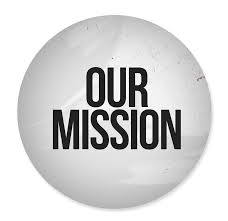 Over the last two years Resurrection Episcopal Church (REC) has arisen from the combining of Calvary Episcopal Church of Rockdale and St. James Episcopal Church, Aston.	 The joining of parishes was deemed necessary in our current religious environment. 	The goal is to have one flourishing church.  To complete this goal, Resurrection Church's mission must be to serve our Episcopal religious community in the most effective way possible. 	The Vestry of Resurrection Episcopal Church has created the Mission Development Task Force for Resurrection’s Future to ensure our church is on the correct path. Members of this task force believe that reaching out to our current parishioners, past parishioners and future parishioners to discover your likes, dislikes, goals, desires and needs will enable us to most effectively suggest  ideas for this church’s future.  We meet as a whole church community on Sunday, March 26 after the 9:00 AM service with Fr. Tate and collect information to be used as data for the creating of goals.Members of the Task Force are:  Rick Dunlap, Chair, Janet Russello, Rosemary Bezuidenhout, Marissa Blunt, Terri Burrell and David Haley..PROPERTY COMMITTEE:  We are in DESPERATE need for 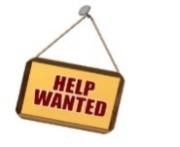 help on the property committee.  No experience necessary!  We will meet on the 4th Thursday of the month at 6PM in the undercroft.  Please contact Phyllis Russell (610)358-0258 or Helen Dunlap (610) 742-4300.  Our next meeting will be on Thursday, May 25, 2017  OUTREACH:  Outreach (like the rest of stewardship) is a year-round, 24/7/365 thing.  Watch the bulletin and newsletter for the opportunities to practice Christian love as Leigh brings them to our attention. Top Needs:  Tomato sauce – Condiments (ketchup, yellow mustard, mayo, salad dressings, etc), Baking items as well as dessert boxes – soup – any variety- potatoes (canned or boxed)Other Items: 	Pasta—Sauces—Seasonings/Baking—Rice—Cereal—Snack Foods—Coffee— Tea—Hot Cocoa—Juice or other drink mixes—Peanut Butter—Jelly—Cookies—Canned veggies—Canned fruit—they will also take pet food and toiletries COFFEE HOUR:  THE KITCHEN IS OPEN, but we are still doing a few renovations.   If you are interested in helping to provide snacks, and clean-up before the 8:00 AM and after the 10:00AM service, please sign up in the undercroft.  If there is a Sunday when no one has signed up – there will be no coffee hour. Please let Joe Bardroff or Susan Stopper know if you can help. 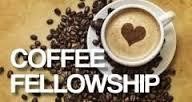  CHALICERS and READERS:  If you are interested in becoming a Chalicer and Reader  please talk to Ernestine Franz or Helen Dunlap.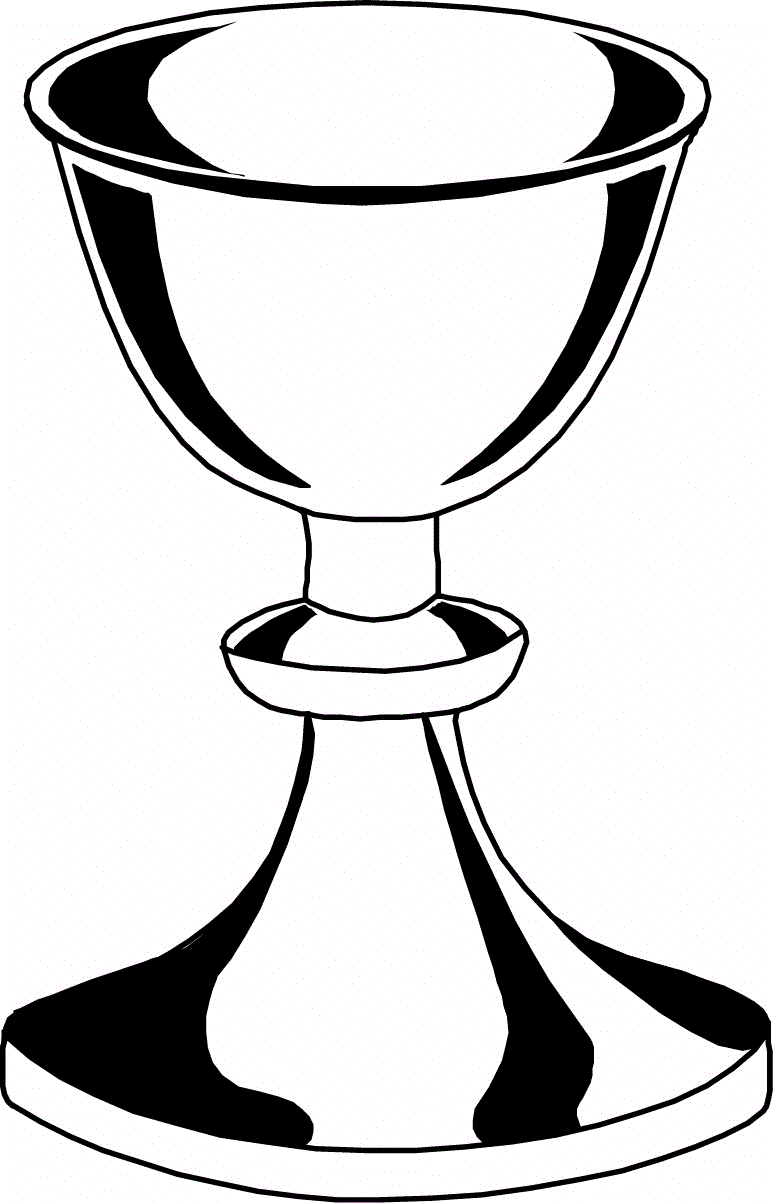  PLEASE  submit in writing when you will not be able to serve or read during June, July, and August, so we do not schedule you over the summer. – Thank you-  Ernestine Franz or Helen Dunlap. ALTAR FLOWERS:  As of JANUARY 1, 2017—the price of the altar flowers is $35.00 due the increase by the florist.  There is a sign-up sheet in the Narthax for the New Year.  Any questions, please contact: Karen Warren. 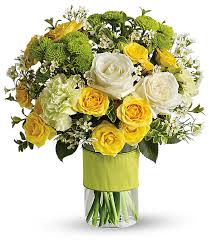 OFFICE STAFFING Needed:  The Church office needs to be staffed while Fr. Wand has appointments on Monday and Thursday afternoon and early evenings.  If you can assist with this occasional ministry, please contact Fr. Wand or one of the Wardens (Ernestine Franz and Helen Dunlap) 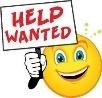 CHOIR:   If you can sing (no music reading required), please consider joining us now on Sunday mornings for Choir practice at 9AM in the church.  For further information, contact Debbie Ney, organist. 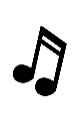 FINANCE COMMITTEE:  Please be aware of the new starting time for the FINANCE MEETINGS—4 PM.  There will be a Finance Committee meeting on Wednesday, May 3, 2017 at 4pm in the office.  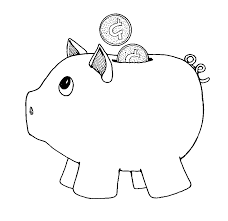 VESTRY:  The Vestry meets on the 2nd Thursday of the month. Our next meeting is THURSDAY, MAY 18, 2017 at 7PM in the undercroft. Vestry meetings are always open to everyone.  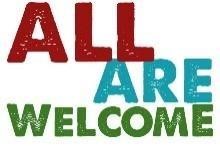 ECW:  ECW meets the first Saturday of each month at 10AM. Our next meeting is Saturday, May 6, 2017.  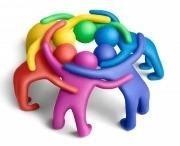 May 6: 	BINGO for all females of the parish – with a “regifting” exchange as prizes.   Any questions, please contact Karen Warren 610-246-2082 STEWARDSHIP COMMITTEE:  There will be a Stewardship meeting on Thursday, May 18, 2017 at 6PM in the office. 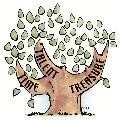 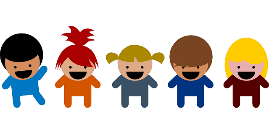 Resurrection Pre-School9 AM until 12 noon3 and 4 year oldsWe offer 5 day classes for our 4 year olds3 day classes (M/W/F) for our 3 year olds.Reasonable Rates Children need to be toilet trained for enrollment.Please call the office for more information and pricing.DAWN VISCUSI Pre-School Administrator 610-459-2013 	  HOAGIE SALE 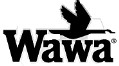 Our WaWa hoagie coupon sale continues! We are selling coupons at $3.50 each for a WaWa “shorie” hoagie, of which we keep a small profit from each sale. The coupons can be used at all WaWa’s and have NO expiration date.  If you are interested, please fill out the order form below and return it with payment to the church office.  Thank you for your support! NAME:  ______________________________________________________   Phone: ____________________________ # of hoagie Coupons:  _____________ X $3.50 each 	 	Total Enclosed:  ___________________________ 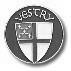 Vestry: Resurrection Episcopal Church, Rockdale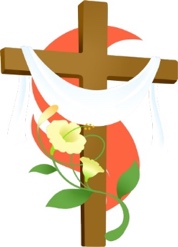 Resurrection Episcopal Church, Rockdale 2131 Mount Road, Aston, Pennsylvania 19014 (610) 459-2013 Website: www.resurrectionrockdale.org Father Wand’s Email: resurrectionpriest@verizon.net Office Email: resurrectionrockdaleoffice1@verizon.net  	 Lectors: 1st Lesson:  Debbie Ney2nd Lesson: Marissa Cervantez   	 Intercessor: Helen Dunlap 	 Chalicer: Jude Winters 	 Crucifer: Ellen Stone   	 Ushers: John Gallen  Helen Dunlap       Rector’s Warden  610-485-5623  Ernestine Franz       People’s Warden  610-485-3958  Rosemary BezuidenhoutMarsha Litwin         Treasurer 	         Secretary 541-246-0780 610-485-5531Barbara Krisack   610-497-1603  Phyllis Russell  610-358-0258 Charlie Simpson  610-494-6899 Fr. Thomas Wand           Priest in Charge                  610-459-2013 Fr. Thomas Wand           Priest in Charge                  610-459-2013 Fr. Thomas Wand           Priest in Charge                  610-459-2013 Fr. Thomas Wand           Priest in Charge                  610-459-2013 